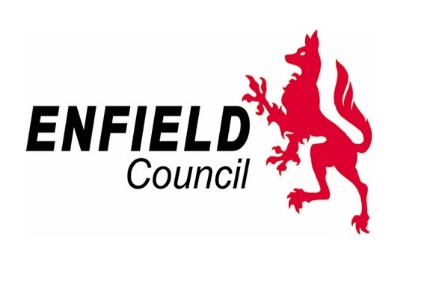 London Borough of Enfield _____________________________Provider Application Form Winter 2022 ________________________________Application form Please read the guidance in full before completing the application form.Please type your answers in the boxes provided, expanding as necessary.  You should complete all relevant sections. Do not delete any sections of the application.  
Supporting policies as outlined in 3.4 must be submitted with your application.
Applications will be evaluated, and successful applicants will be informed by email.  You will receive an acknowledgement email when the HAF team receive your application. You will be notified about the outcome of your application within two weeks from the deadline date.  Process Timetable

The following documents should be submitted as part of your application: Enfield HAF Winter 2022 application form Additional venue form (if required) Policies and documents (Section 3.4)These documents should be completed fully and submitted to: 
haf@enfield.gov.uk

The application deadline is Sunday 9th October 2022 23:59Provider details 5. Proposed activity sessionsPlease provide information about the sessions that you plan to provide to children, young people and their families.  The activities should be in line with the mandatory DfE requirements for HAF.  Programmes should have clear, structured activities and applicants should maximise their resources, partnerships and expertise to benefit the children and young people attending their programme.  Please provide planned activities for each day of provisionPlease provide a description of how and what you will deliver for each mandatory requirement in the table below You may wish to include other value-added activities such as trips to museums, city farms, day trips etcFor Winter 2022, you must provide a minimum of 4 hours per day for a minimum of 1 day and a maximum of 4 days An example has been given in grey – please do not copy this example in your answerA reminder that the following documents should be submitted as part of your application: Enfield HAF Winter 2022 application form Additional venue form (if required) Policies and documents (Section 3.4)These documents should be completed fully and submitted to: 
haf@enfield.gov.uk

The application deadline is Sunday 9th October 2022 23:593.1 Provider detailsAnswerName of organisation / provider Legal status of organisation. (e.g., charitable company limited by guarantee, private limited company)Registered company addressRegistered company number / charity number (if applicable)Organisation website 3.2 Contact details3.2 Contact detailsProvider contact details for enquiries about this application.Provider contact details for enquiries about this application.NamePhone / mobile E-mail3.3 Ofsted registration if applicable (please tick the relevant box)3.3 Ofsted registration if applicable (please tick the relevant box)3.3 Ofsted registration if applicable (please tick the relevant box)3.3 Ofsted registration if applicable (please tick the relevant box)3.3.1Registration with Ofsted▢   Yes▢   NoPlease provide the registration number and date of registration:▢   Yes▢   NoPlease provide the registration number and date of registration:3.3.2Type of Ofsted RegistrationPlease list registers e.g. Childcare Register, Early Years Register, Voluntary Register Please list registers e.g. Childcare Register, Early Years Register, Voluntary Register 3.3.3Ofsted grade: ▢    Outstanding▢    Good▢    Met▢    Requires Improvement▢    Not Met▢    Inadequate▢    Not yet inspected▢    Outstanding▢    Good▢    Met▢    Requires Improvement▢    Not Met▢    Inadequate▢    Not yet inspected3.3.4Ofsted report Link to latest Ofsted report where applicable: 
Link to latest Ofsted report where applicable: 
3.4 Policies and Procedures: Please submit all documents to haf@enfield.gov.uk along with your application. 3.4 Policies and Procedures: Please submit all documents to haf@enfield.gov.uk along with your application. 3.4 Policies and Procedures: Please submit all documents to haf@enfield.gov.uk along with your application. 3.4 Policies and Procedures: Please submit all documents to haf@enfield.gov.uk along with your application. 3.4 Policies and Procedures: Please submit all documents to haf@enfield.gov.uk along with your application. 3.4.1Does your organisation have a Health and Safety Policy, including emergency procedures?Does your organisation have a Health and Safety Policy, including emergency procedures?▢   Yes▢   No▢   Yes▢   No3.4.2Does your organisation have a named, qualified first aider on site at all times? Does your organisation have a named, qualified first aider on site at all times? ▢   Yes (Please provide names)▢   No▢   Yes (Please provide names)▢   No3.4.3Does your organisation have a child protection / safeguarding policy? Does your organisation have a child protection / safeguarding policy? ▢   Yes▢   No▢   Yes▢   No3.4.4Does your organisation have safer recruitment procedures? Does your organisation have safer recruitment procedures? ▢   Yes▢   No▢   Yes▢   No3.4.5Does your organisation have an up to date risk assessment? Does your organisation have an up to date risk assessment? ▢   Yes▢   No ▢   Yes▢   No 3.4.6Does your organisation have in date public liability and employer’s insurance?Does your organisation have in date public liability and employer’s insurance?▢   Yes▢   No ▢   Yes▢   No 3.4.7Do you have at least one staff member who currently holds Level 2 Food Safety and Hygiene certificates – please note this person should be on site each day. Do you have at least one staff member who currently holds Level 2 Food Safety and Hygiene certificates – please note this person should be on site each day. Yes ▢ No ▢If Yes, please provide their name(s):Yes ▢ No ▢If Yes, please provide their name(s):3.4.8Do your staff and volunteers have a current DBS (Disclosure and Barring Service)?**Please note that this information can be sent in after the application deadline but before contract signing takes place Do your staff and volunteers have a current DBS (Disclosure and Barring Service)?**Please note that this information can be sent in after the application deadline but before contract signing takes place ▢   Yes (Please provide date of issue and DBS certificate number for each staff member and volunteer working on the programme in a separate document (Word or Excel)▢   No ▢   Yes (Please provide date of issue and DBS certificate number for each staff member and volunteer working on the programme in a separate document (Word or Excel)▢   No 3.5 Venue, dates, target numbers, funding, experience and promotion  3.5 Venue, dates, target numbers, funding, experience and promotion  3.5 Venue, dates, target numbers, funding, experience and promotion  3.5.1Full venue address including postcode This is the address where your Winter Holiday Provision will run. (List details of only one venue here – please use the additional venue form for further venues if necessary) Is this venue confirmed?If you do not have a secured venue, please indicate your plans to secure one and which ward you wish to target)Yes ▢ No ▢   3.5.2Please select the date/s you propose operating at this venuePlease select a maximum of 4 days You can run the winter programme for a minimum of 1 day and a maximum of 4 days across the available datesFor dates outside of these options such as weekends please contact haf@enfield.gov.uk before applyingWeek 1▢   Monday 19th December 2022▢   Tuesday 20th December 2022▢   Wednesday 21st December 2022▢   Thursday 22nd December 2022▢   Friday 23rd December 2022Week 2 ▢   Wednesday 28th December 2022▢   Thursday 29th December 2022▢   Friday 30th December 20223.5.3Please state your opening and closing times (please note you must operate for a minimum of 4 hours a day) e.g. 10:00 – 14:003.5.4Proposed target age range.  The HAF programme covers children in Reception – Year 11 (4 – 16 years).  Please select all that apply: - ▢   4 – 11-year-olds (primary school)  ▢   11 – 16-year-olds (secondary school)  ▢   All ages   ▢   Other age range – please specify 3.5.5Number of places you are applying for per day for HAF eligible children?  Number of primary places per day: Number of secondary places per day: Total number of places per day: 3.5.6Do you propose offering any of the following at this venue?  ▢   Free places (not including HAF funded places) ▢   Paid for places (families pay the full fee to attend) ▢   Subsidised places (families pay part of the fees with the rest being paid by another source)3.5.7TOTAL amount of HAF funding requested (maximum of 4 days) This should be calculated and entered in the following way: Number of places per day x number of days x daily funding rate (maximum of £28 or £23 if taking the centralised food offer) = total funding requested E.g., 35 children per day x 4 days x £28 = £3,920*Please contact us at haf@enfield.gov.uk if your programme is exclusively for children and young people with SEND3.5.8Number of spaces available for children with Special Educational Needs and Disabilities (SEND)3.5.9Have you run a HAF programme before?  ▢ Yes in Enfield ▢ Yes in other areas (please list which areas and answer question 5.2 below) ▢ No (please answer question below) 3.5.10If you HAVE NOT run a HAF programme in Enfield before outline the current links and partnerships that you have in Enfield with schools / community groups / other partners particularly targeting children and young people in receipt of free school meals 3.5.11How do you plan to promote your HAF programme4 Food OfferIn the context of rising living costs, access to food is more important than ever. All provision will need to provide at least one hot meal a day.  Please also consider that children may arrive without having eaten breakfast and therefore snacks and water are an important element of your programme.  All food provided including snacks must meet school food standards4 Food OfferIn the context of rising living costs, access to food is more important than ever. All provision will need to provide at least one hot meal a day.  Please also consider that children may arrive without having eaten breakfast and therefore snacks and water are an important element of your programme.  All food provided including snacks must meet school food standards4 Food OfferIn the context of rising living costs, access to food is more important than ever. All provision will need to provide at least one hot meal a day.  Please also consider that children may arrive without having eaten breakfast and therefore snacks and water are an important element of your programme.  All food provided including snacks must meet school food standards4.1The food that you are proposing to provide (please tick all boxes that apply) ▢ Breakfast ▢ Snacks ▢ Water▢ Cooked lunch▢ Other (please detail) 4.2How will the hot lunches be sourced?  ▢ Caterer that you have sourced yourself▢ Cooking own food ▢ Central catering organised by Enfield Council – delivery of meals cannot be guaranteed 4.3If using a caterer sourced yourself please give their name, address, website and food hygiene rating Name: Address: Website: Food hygiene rating: 4.4Please detail how will you ensure the meals will meet school food standards? Please note school food standards include the portion size and amount of protein, vegetables, carbohydrates, fats and sugar within the daily menu 4.5How you will meet individual dietary needs?4.6Please outline any other support you will provide to ensure families have access to food e.g., Felix project, recipe kits.  Winter provision max 4 daysDay 1Day 2Day 3Day 4Enriching activities:A nature themed treasure hunt at the local park where children have a list of items to find / drawPhysical activities:1 hour of football facilitated by staff in our outdoor space / at the park, 1 hour of free play using various sports equipment (balls, hula hoops etc) Staff will set up obstacle courses using the equipment. Nutritional education:Sugar calculator activity using the Change4Life resources. Food education for parents and families:30-minute session on how to reduce sugar in snacks for children. We will inform parents of the session at the beginning of the week so they can plan to come. 30-minute session on how to reduce sugar in snacks for children. We will inform parents of the session at the beginning of the week so they can plan to come. 30-minute session on how to reduce sugar in snacks for children. We will inform parents of the session at the beginning of the week so they can plan to come. 30-minute session on how to reduce sugar in snacks for children. We will inform parents of the session at the beginning of the week so they can plan to come. OtherWe will hire a bubbleologist to come and perform a bubble show6.Declaration 6.Declaration Declaration to be signed by the applicantDeclaration to be signed by the applicantI confirm that, to the best of my knowledge, the information given in this document (and any supporting information) is correct. I understand that Enfield Council will use the information to assess my service in order to deliver a Winter 2022 HAF programme and that I agree to use the central booking system if requested.  I confirm that, to the best of my knowledge, the information given in this document (and any supporting information) is correct. I understand that Enfield Council will use the information to assess my service in order to deliver a Winter 2022 HAF programme and that I agree to use the central booking system if requested.  Signed (applicant)Date Email AddressPhone number